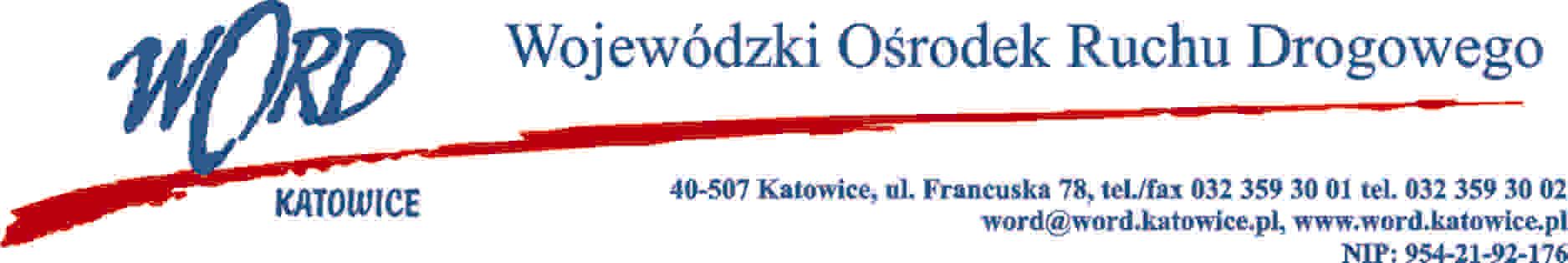 Katowice, dnia 28.10.2021 r. AT-ZP.262.9.6.2021.ŁŻInformacja o wyniku postępowania Dotyczy: postępowania na „Dostawę symulatora przejścia dla pieszych na potrzeby Wojewódzkiego Ośrodka Ruchu Drogowego w Katowicach”.Na podstawie art. 253 ust.1 ustawy z dnia 11 września 2019 r. Prawo zamówień publicznych (t.j. z 2021 r., poz. 1129) zwaną w dalszym ciągu „ustawą” informuję, że w postępowaniu o udzielenie zamówienia dot. dostawy symulatora przejścia dla pieszych na potrzeby Wojewódzkiego Ośrodka Ruchu Drogowego w  Katowicach, jako najkorzystniejsza została wybrana oferta Wykonawcy:Educar Informatyczne Systemy Edukacyjne Rozlazłów 68, Sochaczew ,Ul. Rozlazłów 6896-500 Sochaczewza cenę: 37.146,00 zł brutto;gwarancja 12 miesięcy czas dostawy :45 dni.Uzasadnienie; oferta złożona przez Wykonawcę: Educar Systemy Edukacyjne, ul. Rozlazłów 68 96-500 Sochaczew, spełnia warunki opisane w SWZ, otrzymuje ilość punktów: 95, w tym: w  kryterium cena 60 pkt, przedłużenie gwarancji ponad wymagany okres 0 pkt, czas dostawy od daty podpisania umowy 35 pkt. Umowa z wybranym Wykonawcą zostanie zawarta z uwzględnieniem terminu wskazanego w art. 308 ust 3 ustawy Pzp.Otrzymują;1)Platforma 2) a/aLp. Nazwa i adres WykonawcyKryteria oceny ofert na symulator jazdy samochodem Kryteria oceny ofert na symulator jazdy samochodem Kryteria oceny ofert na symulator jazdy samochodem Kryteria oceny ofert na symulator jazdy samochodem Symulator przejścia dla pieszych Cena 60 punktówPrzedłużenie gwarancji ponad wymagany okres 5 punktówCzas dostawy od daty podpisania umowyRazem punktacja1EduCar Informatyczne Systemy Edukacyjne Rozlazłów 68 Sochaczew6003595